CUSTOMER SERVICE ASSISTANT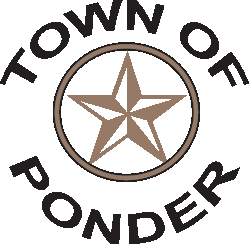 Essential Job FunctionsUnder general supervision of the Town Secretary.  Performs a wide variety of clerical and technical functions and duties as assigned.  Essential Job FunctionsAnswer phones and greets visitors.Take water payments & municipal court payments at window.Miscellaneous office duties including filing and copying.Makes daily trips to the post office for incoming and outgoing mail.Makes daily trips to the bank to make deposits.RequirementsBasic computer skillsExperience, Training, Knowledge and SkillsOperation of basic office equipment including copier, fax machine, phone, intercom and computer.Customer service, organization and self-motivation skillsPhysical Demands and Working ConditionsMust be able to lift approximately 30 lbs.  Subject to sitting for long periods of time in order to perform essential job duties.  Working conditions are in an office environment.